						                 HEDEFLEDİĞİM LİSE 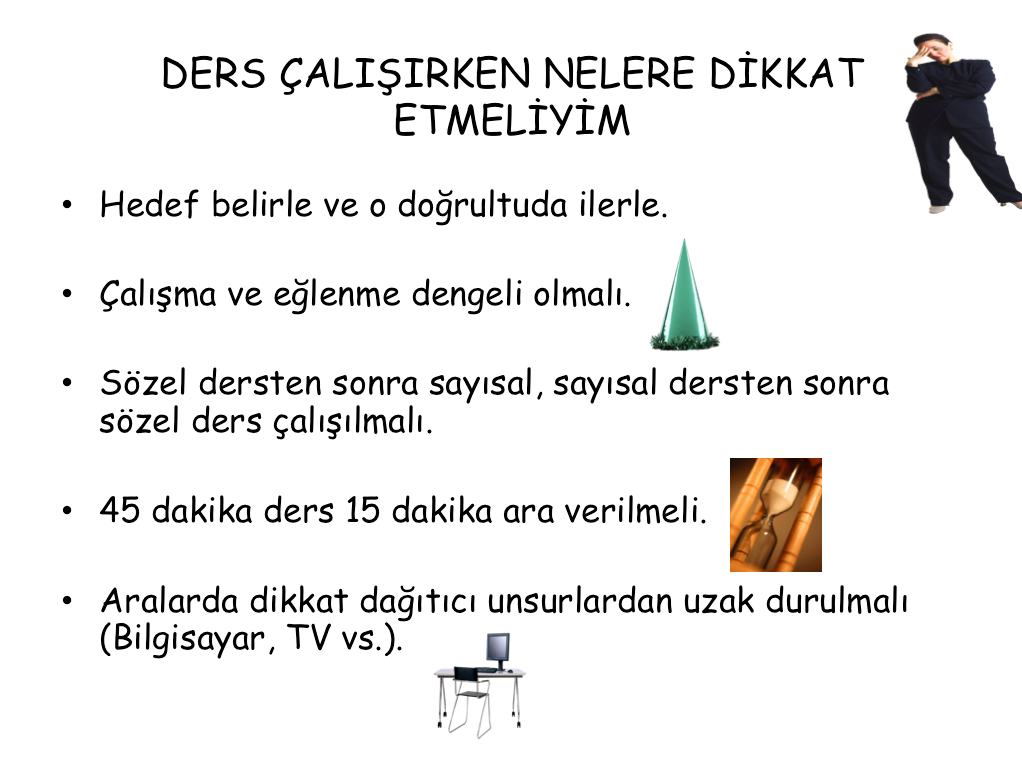 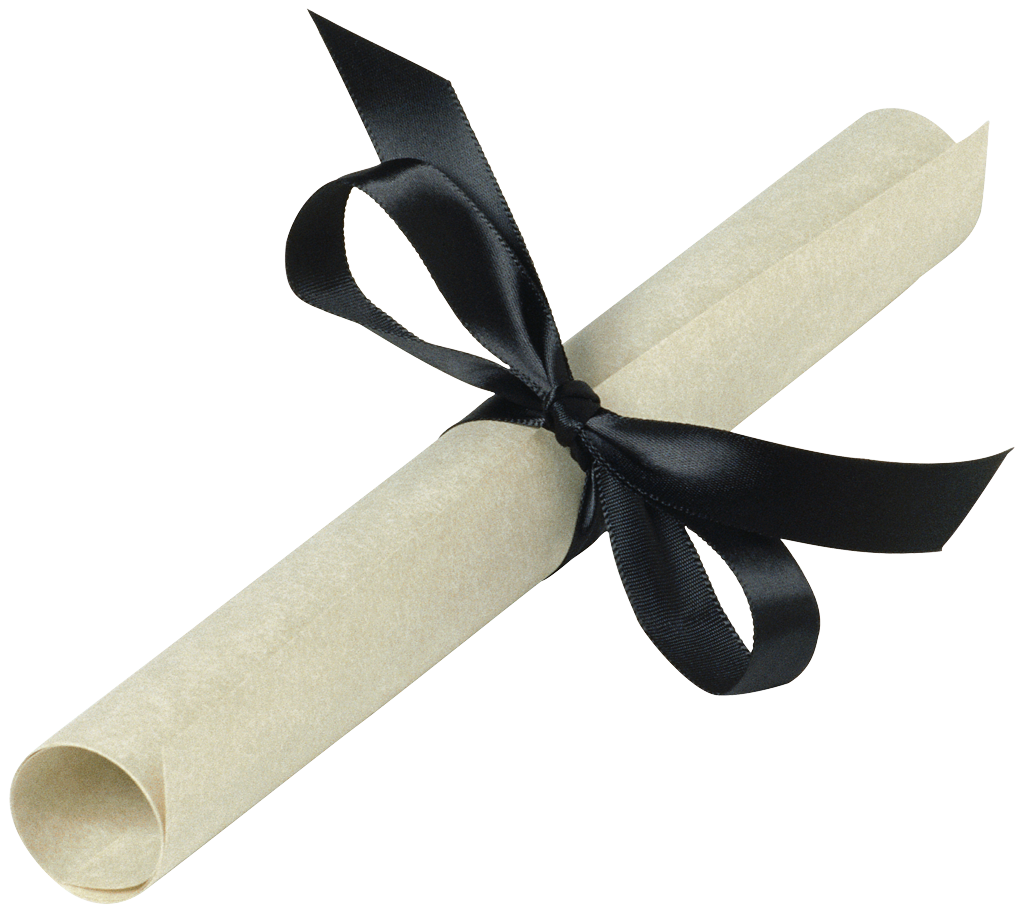 ……………………………………....ÜŞENME, ERTELEME, VAZGEÇMESAATPAZARTESİSALIÇARŞAMBAPERŞEMBECUMACUMARTESİ/PAZAR08.2017.00OKUL SAATİ+KURSOKUL SAATİ+KURSOKUL SAATİ+KURSOKUL SAATİ+KURSOKUL SAATİ+KURSDENEME ÇÖZÜLÜP HAFTALIK İLERLEME İZLENİLMELİ VE SORU ÇÖZÜMÜNE DEVAM17.0017.30DİNLENMEDİNLENMEDİNLENMEDİNLENMEDİNLENMEDENEME ÇÖZÜLÜP HAFTALIK İLERLEME İZLENİLMELİ VE SORU ÇÖZÜMÜNE DEVAM17.3019.00KONU TEKRARI+ÖDEVLERKONU TEKRARI+ÖDEVLERKONU TEKRARI+ÖDEVLERKONU TEKRARI+ÖDEVLERKONU TEKRARI+ÖDEVLERDENEME ÇÖZÜLÜP HAFTALIK İLERLEME İZLENİLMELİ VE SORU ÇÖZÜMÜNE DEVAM19.3022.00TEST/SORU ÇÖZÜMÜTEST/SORU ÇÖZÜMÜTEST/SORU ÇÖZÜMÜTEST/SORU ÇÖZÜMÜTEST/SORU ÇÖZÜMÜDENEME ÇÖZÜLÜP HAFTALIK İLERLEME İZLENİLMELİ VE SORU ÇÖZÜMÜNE DEVAM22.0022.30SERBEST (HOBİ) ZAMANSERBEST (HOBİ) ZAMANSERBEST (HOBİ) ZAMANSERBEST (HOBİ) ZAMANSERBEST (HOBİ) ZAMANDENEME ÇÖZÜLÜP HAFTALIK İLERLEME İZLENİLMELİ VE SORU ÇÖZÜMÜNE DEVAM22.30UYKU ZAMANIUYKU ZAMANIUYKU ZAMANIDENEME ÇÖZÜLÜP HAFTALIK İLERLEME İZLENİLMELİ VE SORU ÇÖZÜMÜNE DEVAM